COLLEGE André MALRAUX	             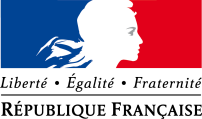 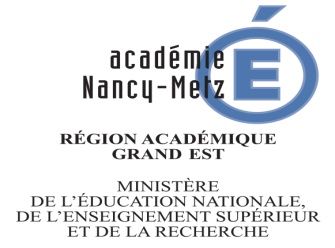 Rue du Breuil88210 SENONES				Aux parents d’élèves du collège André Malraux de SENONESTéléphone  03/29/57/91/54  Fax          03/29/57/69/50   Mél. ce.0881101@ac-nancy-metz.frAccueil des élèves de 6ème et de 5èmeVous avez souhaité que votre enfant réintègre le collège et nous nous en réjouissons. Sauf contre-ordre de votre part, et dans ce cas, nous vous remercions de nous en informer, votre enfant sera accueilli selon les modalités suivantes :Dans un premier temps.Du jeudi 4 juin 2020 au vendredi 12 juin 2020 de 8h00 à 16h30, sauf le Mercredi.Le protocole sanitaire ainsi que l’organisation des journées seront expliqués aux élèves lors de la 1ère journée.Veuillez prendre note des informations ci-dessous avant l’envoi de vos enfants au collège :Arrivée : Vous devez prendre la température de votre enfant avant de l’envoyer au collège et le garder à la maison si sa température est égale ou supérieure à 37.8°Votre enfant devra se laver les mains scrupuleusement avant de quitter votre domicile.Votre enfant devra se présenter masqué au collège, vous devrez lui fournir au minimum deux masques pour la journée, ainsi qu’un sac ou une boîte plastique afin qu’il puisse y mettre le masque souillé.Les élèves pourront arriver à partir de 7h45. Il est impératif de respecter cet horaire afin de fluidifier l’arrivée des élèves.Les élèves seront accueillis à leur arrivée par des personnels adultes, ils emprunteront un itinéraire fléché afin de se laver les mains, puis rejoindront la salle de classe qui leur aura été attribuée. Un professeur les accueillera.Un sens de circulation est mis en place afin que les élèves des niveaux 6ème et 5ème ne se croisent pas.Cours :Une salle de classe et une place seront attribuées à votre enfant, qu’il conservera sur la journée et sur la semaine. Ce sont les professeurs qui se déplaceront.Du gel hydro-alcoolique sera à disposition dans chaque salle et sera à utiliser au minimum à chaque entrée et sortie de la salle de classe.Le port du masque est obligatoire.Récréations :Le port du masque est obligatoire.Les élèves devront respecter les zones qui leur seront attribuées.La distanciation physique devra être respectée.Il n’est pas prévu dans ce premier temps d’accueil des élèves que soient accueillis les élèves de 4ème et de 3ème.Si ces élèves peuvent être accueillis, ce sera après le 15 juin selon les mêmes modalités que les 6èmes et les 5èmes mais évidemment avec une alternance différente pour que les deux niveaux ne soient pas présents en même temps à l’établissement.Nous reviendrions vers vous pour vous informer du calendrier de reprise éventuelle pour ces élèves.Nous savons compter sur votre participation pour rappeler ces règles à vos enfants. Elles garantissent sa protection et celle de ses camarades.Soyez assurés que tout le personnel de l’établissement est mobilisé pour accueillir dans les conditions imposées par le protocole sanitaire.Nous restons à votre disposition pour tout complément d’information,Cordialement,L’équipe de direction